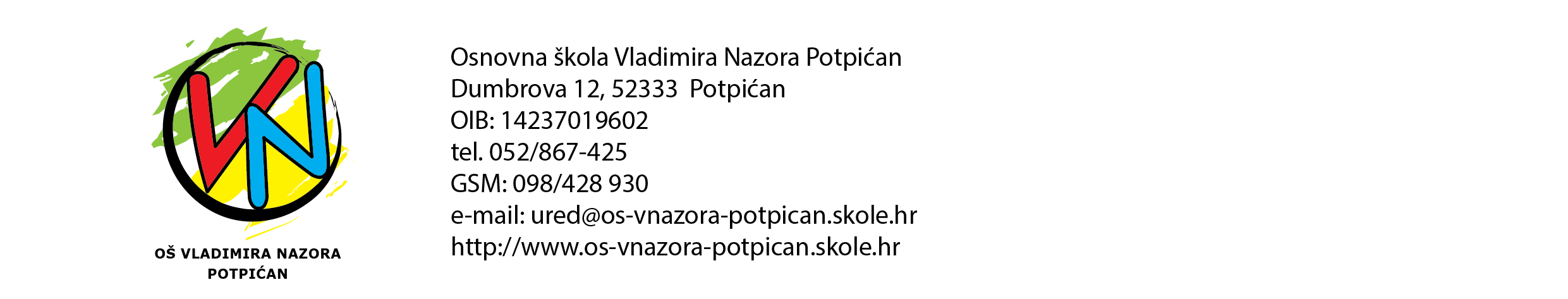 KLASA: 602-01/23-09/02URBROJ: 2144-20-01-23-14Potpićan, 19. prosinca 2023.									TURISTIČKIM AGENCIJAMAPREDMET: Ispravak Obavijesti o izboru agencija za predstavljanje ponuda po Javnom pozivu 1/2023	- dostavlja seIspravlja se Obavijest o izboru agencija za predstavljanje ponuda po Javnom pozivu 1/2023 od dana 18. prosinca 2023. godine, KLASA: 602-01/23-09/02, URBROJ: 2144-20-01-23-13 zbog pogreške.Ponude koje će biti predstavljene roditeljima su:  1. Alibi Centar Umag2. Zeatours Pula3.Danijel Travel Pazin 4.Črnja tours Rovinj Navedene agencije predstaviti će svoje ponude prema ranije utvrđenim terminima.                                                                                                                                        Povjerenstvo